Poštovani roditelji!Draga djeco!Šaljem zadatke za utorak, 19.5.2020. prema rasporedu sati.Hrvatski jezik – Veliko i malo tiskano slovo DŽ  - obrada                            Nauči čitati i riješi zadatke u početnici na stranici 64. i 65. i radnoj bilježnici stranica                             64. U pisanku napiši jedan red veliko tiskano slovo DŽ  i jedan red malo tiskano slovo                             prema uputi u početnici i odgovori na pitanja ( piši velikim tiskanim slovima).                            Što su džepovi?                            Što džepovi skrivaju?Matematika -  Zbrajanje i oduzimanje ( 8 + 3 , 11 – 3 ) – samo provjera                           NL  ( u prilogu ) Riješene zadatke pošaljite učiteljici.Sat razrednika – Život na mreži  - Razgovaraj s roditeljima                              Što vam je potrebno da možete pristupiti internetu? Kako se možete povezati s prijateljima pomoću interneta? Koje društvene mreže poznajete? Smijete li vi imati Facebook? Koristite li vi internet? Za što koristite internet? Služi li internet samo za zabavu? Kako vaši ukućani koriste internet? Kako se može pomoću interneta učiti? Koje se opasnosti kriju u korištenju interneta? PREDNOSTI ŽIVOTA NA MREŽI – NEDOSTATCI ŽIVOTA NA MREŽI                                Zaključak; U pristupu internetu treba biti oprezan i odgovoran.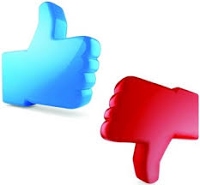                RAZGOVARAMO S PRIJATELJIMA.MOŽEMO UČITI.IGRAMO IGRICESLUŠAMO GLAZBU.GLEDAMO FILMOVE.KUPUJEMO STVARI.PLAĆAMO RAČUNE.TEŠKO RAZLIKUJEMO ISTINU OD LAŽI.NEŽELJENI SADRŽAJI.ZARAZA VIRUSOM.LAŽNO PREDSTAVLJANJE.NASILJE NA INTERNETU.                                                                                          OVISNOST O MREŽAMA   Priroda i društvo -  Pravilan odnos prema okolišu – ponavljanje                                 U svaki spremnik  prema  boji  odlaže se otpad.Koje spremnike vidite? Kojih su boja? Znate li što se odlaže ambalaža u te spremnike i zašto?plastika                       staklo                                   papirRazmisli!Zašto se čisti okoliš  škole, kuće, mjesta? Što sve  bacamo u spremnike ? Zašto treba prati ruke nakon dolaska iz škole, trgovine, igre? Jesu li zdravlje ljudi, biljaka i životinja i čistoća okoliša povezani? Zašto? Kako?Na koje sve načine čuvamo okoliš? Što je smeće, a što otpad? Zašto prostor u kojem boravimo mora biti čist i uredan? Na koji način čistoća okoliša pridonosi našemu zdravlju? Zašto je čist okoliš važan za očuvanje zdravlja živih bića?Pogledaj!               https://www.e-sfera.hr/dodatni-digitalni-sadrzaji/312c54fa-4045-431b-a38f-95f5d21558ec/  Tjelesno zdravstvena kultura - Nekoliko vježbi koje možeš vježbati! 1. Kompleksna vježba: stav spojeni, priručiti, poskakivati u raskoračni stav s rukama u uzručenju.2. Tik-tak: stav spojeni, priručiti, oponašati sat pokretima glave lijevo-desno.3. Patka pije vodu: stav spojeni, priručiti, glavu polako spuštati na prsa, zadržati je kratko u tom položaju, a zatim je ponovo podizati.4. Ptice šire i spuštaju krila: stav spojeni, priručiti, podizati ruke u stranu i spuštati ih iz tijelo.5. Izvlačenje mreže iz mora: stav raskoračni, predručiti, izvlačiti mrežu izmjenično lijevom pa desnom rukom.6. Leđno plivanje: stav spojeni, priručiti, izvoditi pokrete rukama kao u leđnom plivanju.7. Ljuljanje u čamcu: stav raskoračni, priručiti, prebacivati težinu tijela s desne noge na lijevu i istodobno izvoditi otklon tijela ulijevo-udesno.8. Stav spojeni, priručiti, hodati na mjestu na prstima.9. Stav spojeni, priručiti, hodati na mjestu na petama.10. Stav spojeni, priručiti, sunožni poskoci na mjestu, na svaki jači odraz pljesak rukama iznad glave.Puno uspjeha u radu želi ti učiteljica.Srdačan pozdrav!